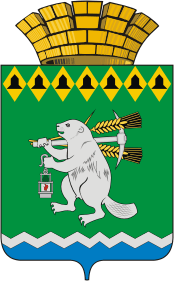 Администрация Артемовского городского округа ПОСТАНОВЛЕНИЕот                                                                                                           №           -ПАО внесении изменений в схему размещения нестационарных торговых объектов на территории Артемовского городского округа В соответствии с пунктом 15 статьи 16 Федерального закона от 06 октября 2003 года № 131-ФЗ «Об общих принципах организации местного самоуправления в Российской Федерации», Порядком разработки и утверждения схем размещения нестационарных торговых объектов на территориях муниципальных образований Свердловской области, утвержденным постановлением Правительства Свердловской области от 27.04.2017 № 295-ПП, принимая во внимание заявление субъектов предпринимательской деятельности, руководствуясь статьями 30, 31 Устава Артемовского городского округа,ПОСТАНОВЛЯЮ:1. Внести в схему размещения нестационарных торговых объектов на территории Артемовского городского округа (далее – Схема), утвержденную постановлением Администрации Артемовского городского округа от 28.12.2018                 № 1424-ПА (с изменениями, внесенным постановлением Администрации Артемовского городского округа, от 19.07.2019 № 798-ПА), следующие изменения:1.1. дополнить Схему строкой 82, 83, 84 (прилагается);1.2. в столбце 4 строки 35 Схемы слова «торговая палатка» заменить словами «павильон», в столбце 6 строки 35 Схемы указать «20»;1.3. столбец 5 строки 49 Схемы дополнить словами «продовольственные товары, бытовые услуги».2. Опубликовать постановление в газете «Артемовский рабочий» и разместить на официальном сайте Артемовского городского округа в информационно - телекоммуникационной сети «Интернет».3. Контроль за исполнением постановления возложить на первого заместителя главы Администрации Артемовского городского округа Черемных Н.А.Глава Артемовского городского округа                                                   К.М. Трофимов                                                    